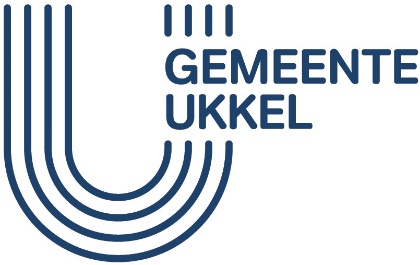 Dienst Economie & Handel - Horeca   DEPARTEMENT SOCIALE EN ECONOMISCHE ZAKENTel.: 02/605.12.20 E-mail: economie@ukkel.brusselsStallestraat 77 - 1180 UkkelAanvraagformulier voor de aanmoedigingspremie voor de opening van een handelszaak in UkkelDit formulier mag op uw pc opgeslagen worden en digitaal ingevuld worden. Gelieve het reglement van de aanmoedigingspremie voor de opening van een handelszaak in Ukkel aandachtig te lezen en de toekenningsvoorwaarden en ontvankelijkheidscriteria in acht te nemen.Bij te voegen documentenDe deelname is gebonden aan de indiening van een dossier met de volgende elementen: De ondertekende handelshuurovereenkomst of het eigendomsbewijsAlle grafische elementen (logo, foto, plan van inrichting, illustratie van het uithangbord, van de winkelpui, ...) Een exemplaar van dit document, behoorlijk ingevuld en ondertekend, terugsturen: 	Ofwel per e-mail naar economie@ukkel.brussels  	Ofwel met de post naar de dienst Economie en Handel: Stallestraat 77 - 1180 UkkelIdentificatie van de aanvragerSelecteer uw type ondernemingOndernemingsnummerBE Adres van de maatschappelijke zetelStraat en nummer:Postcode:TelefoonE-mailIdentificatie van de handelszaakNaam en adres van de leegstaande handelsruimteDeze premie kan enkel toegekend worden aan de leegstaande handelsruimtes die geïdentificeerd zijn op een virtuele kaart (een handelszaak per geografisch punt): https://www.google.com/maps/d/u/0/edit?mid=1GguUKibYFs2aer2-xMF8wA2iyzUcwXUh&usp=sharingOpeningsdatum en naam van de handelszaakDeze premie wordt enkel toegekend aan handelszaken die hoogstens 6 maanden open zijn of die nog niet open zijn.Het conceptBeschrijf uw project bondig. Wat biedt u aan als product en/of concept? Wat motiveert u in dit project? In welk opzicht is uw project kwalitatief en origineel?De ligging/behoefte van de zoneHoe heeft u uw locatie gekozen? Waarom daar en niet ergens anders? Op welke oppervlakte bent u van plan uw handelszaak in te planten? In welk opzicht beantwoordt uw project aan de behoeften van de zone?Het vernieuwend karakterOmvat uw activiteit een vernieuwend en/of artisanaal karakter? Zo ja, waarom? (Door de verkochte producten, de verkoopwijze, door de afwezigheid van dit type producten in de sector, door de ligging, ...)Het doelpubliekTot welk type klanten richt uw project zich? Wie zijn ze? Wat zijn hun kenmerken? Waar leven ze?De marketingstrategieHoe bent u van plan te verkopen en te communiceren? Welke middelen zult u aanwenden om klanten naar uw handelszaak te lokken?De openingsuren van de handelszaakDe handelszaak moet voor het publiek toegankelijk zijn overeenkomstig de wet van 10 november 2006 betreffende de openingsuren in handel, ambacht en dienstverlening.Verklaring op erewoord:Ondergetekende, .............................................................................................................., woonachtig te ………………………………………………………………………………….............................,verklaart op erewoord dat zijn handelszaak in orde is met de wettelijke bepalingen inzake de uitoefening van zijn activiteit, alsook met de fiscale, maatschappelijke, milieukundige en stedenbouwkundige wetten en voorschriften.Gedaan teneinde te dienen en rechtens te gelden.Datum:Handtekening:In het kader van het selectieproces voor de toekenning van de premie verzamelen en verwerken we uw persoonsgegevens. Deze verwerking gebeurt op basis van uw toestemming en de ingezamelde gegevens worden bewaard gedurende een periode van 2 jaar, zelfs indien uw kandidatuur niet geselecteerd werd. U kunt uw persoonlijke gegevens steeds inkijken, laten verbeteren of verwijderen. U kunt eveneens steeds uw toestemming om uw gegevens te verwerken intrekken of beperken. De verwerkingsverantwoordelijke is de gemeente Ukkel (Stallestraat 77 - 1180 Ukkel) en we garanderen dat uw gegevens verwerkt worden in naleving van de wetgeving inzake privacy en persoonsgegevens. Bij vragen of om uw rechten uit te oefenen kunt u contact opnemen met de afgevaardigde gegevensbescherming van de verwerkingsverantwoordelijke, per mail via privacy@ukkel.brussels of per brief aan de gemeente Ukkel. In geval van klachten is het ook mogelijk beroep aan te tekenen bij de Gegevensbeschermingsautoriteit. Gelieve de volgende vakjes aan te kruisen: Ik geef toestemming om mijn persoonsgegevens te verwerken voor de behandeling van mijn kandidatuur met het oog op de toekenning van een gerichte subsidie. Door dit formulier in te dienen, bevestig ik het gemeentereglement van Ukkel met betrekking tot de toekenning van rechtstreekse toelagen of subsidies, dat de door mij aangevraagde subsidie omkadert, gelezen te hebben en verbind ik me ertoe alle nodige documenten te bezorgen zoals gevraagd in dit reglement.Rechtspersoon Naam van de firma: Natuurlijke persoonNaam en voornaam: 